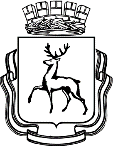 АДМИНИСТРАЦИЯ ГОРОДА НИЖНЕГО НОВГОРОДАДепартамент развития предпринимательства П Р И К А ЗВ соответствии с положениями постановления администрации города Нижнего Новгорода от 23.04.2020 № 1364 «О мерах по реализации Указа Губернатора Нижегородской области от 07.04.2020 года № 53 «О мерах поддержки организаций и лиц, пострадавших от распространения новой коронавирусной инфекции (COVID-19)» (далее – Постановление №1364) в связи с выявленными техническими ошибками.ПРИКАЗЫВАЮ:Внести изменения в п.1 приложения №1 к приказу №4-c от 14.01.2021 об утверждении сводного реестра получателей финансовой помощи (субсидий) юридическим лицам и индивидуальным предпринимателям города Нижнего Новгорода, пострадавшим от распространения новой коронавирусной инфекции (COVID-19), в целях возмещения затрат на оплату труда работникам в период действия режима повышенной готовности, в части изменения даты комиссии ООО "Мармелад" на возмещение оплаты труда работникам с «25.12.2020» на «25.11.2020» в связи с технической ошибкой, допущенной при формировании сводного реестра получателей субсидий.Внести изменения в п.1 приложения №1 к приказу №5-с от 14.01.2021 об утверждении сводного реестра получателей финансовой помощи (субсидий) юридическим лицам и индивидуальным предпринимателям города Нижнего Новгорода, пострадавшим от распространения новой коронавирусной инфекции (COVID-19), в целях возмещения затрат на оплату коммунальных услуг в период действия режима повышенной готовности, в части изменения даты комиссии ООО "Мармелад" с «25.12.2020» на «25.11.2020» в связи с технической ошибкой, допущенной при формировании сводного реестра получателей субсидий. Контроль оставляю за собой.Директор департамента 		     		                      	                          	    А.В. СимагинПриложение № 1к Приказу «О внесении изменений в Приказы об утверждении сводных реестров получателей субсидий»Утверждено:Директор департамента развития предпринимательства____________________________(подпись)«____»______________2021года№О внесении изменений в Приказы об утверждении сводных реестров получателей субсидий №п.п.Район№ ПриказаДата комиссииНаименование организации, ФИО индивидуального предпринимателяИНН/КППОбъём субсидий (руб.)Период предоставления субсидий1Ленинский4-c25.11.2020ООО "Мармелад"5258123824/52580100179469с 01.06.2020 по 31.10.20201Ленинский5-c25.11.2020ООО "Мармелад"5258123824/525801001112683,97с 01.06.2020 по 31.10.2020